13.1.4.specifiskā atbalsta mērķa “Atveseļošanas pasākumi kultūras jomā” (turpmāk – SAM)pirmās projektu iesniegumu atlases kārtasprojekta iesnieguma veidlapas aizpildīšanas metodika2023Saturs13.1.4.specifiskā atbalsta mērķa “Atveseļošanas pasākumi kultūras jomā” (turpmāk – SAM) pirmās atlases kārtas “Atbalsts profesionālām nevalstiskām kultūras nozares organizācijām” (turpmāk -  pirmās atlases kārta) projektu iesniegumu veidlapas aizpildīšanas metodika (turpmāk – metodika)	3Eiropas Reģionālās attīstības fonda projekta iesniegums	41.SADAĻA – PROJEKTA APRAKSTS	61.1.	Projekta kopsavilkums: projekta mērķis, galvenās darbības, ilgums, kopējās izmaksas un plānotie rezultāti	61.2.	Projekta mērķis un tā pamatojums	61.3.	Problēmas un risinājuma apraksts, t.sk. mērķa grupu problēmu un risinājuma apraksts	71.4.	Projekta mērķa grupas apraksts	71.5.	Projekta darbības un sasniedzamie rezultāti	81.6.	Projektā sasniedzamie uzraudzības rādītāji atbilstoši normatīvajos aktos par attiecīgā Eiropas Savienības fonda specifiskā atbalsta mērķa vai pasākuma  īstenošanu norādītajiem	131.6.1. Iznākuma rādītāji	131.6.2. Rezultāta rādītāji	131.7.	Projekta īstenošanas vieta:	141.8.	Projekta finansiālā ietekme uz vairākām teritorijām:	141.9. Informācija par partneri (-iem)	162.SADAĻA – PROJEKTA ĪSTENOŠANA	182.1. Projekta īstenošanas kapacitāte	182.2. Projekta īstenošanas, administrēšanas un uzraudzības apraksts	202.3. Projekta īstenošanas ilgums	202.4. Projekta risku izvērtējums	212.5. Projekta saturiskā saistība ar citiem iesniegtajiem/ īstenotajiem/ īstenošanā esošiem projektiem	243.SADAĻA – SASKAŅA AR HORIZONTĀLAJIEM PRINCIPIEM	253.1. Saskaņa ar horizontālo principu “Vienlīdzīgas iespējas” apraksts	253.3. Saskaņa ar horizontālo principu “Ilgtspējīga attīstība” apraksts	253.4. Projektā plānotie horizontālā principa “Ilgtspējīga attīstība” ieviešanai sasniedzamie rādītāji	265.SADAĻA – PUBLICITĀTE	277.SADAĻA – VALSTS ATBALSTA JAUTĀJUMI	298.SADAĻA – APLIECINĀJUMS	30PIELIKUMI	3213.1.4.specifiskā atbalsta mērķa “Atveseļošanas pasākumi kultūras jomā” (turpmāk – SAM) pirmās atlases kārtas “Atbalsts profesionālām nevalstiskām kultūras nozares organizācijām” (turpmāk -  pirmās atlases kārta) projektu iesniegumu veidlapas aizpildīšanas metodika (turpmāk – metodika)Metodika ir sagatavota, ievērojot Ministru kabineta 2022. gada 20.decembra noteikumos Nr.808 “Darbības programmas “Izaugsme un nodarbinātība” prioritārā virziena “Pasākumi Covid-19 pandēmijas seku mazināšanai” 13.1.4.specifiskā atbalsta mērķa “Atveseļošanas pasākumi kultūras jomā” pirmās projektu iesniegumu atlases kārtas “Atbalsts profesionālām nevalstiskām kultūras nozares organizācijām” (turpmāk – MK noteikumi), projektu iesniegumu atlases nolikumā (turpmāk – atlases nolikums) un projektu iesniegumu vērtēšanas kritēriju piemērošanas metodikā iekļautos skaidrojumus. Projekta iesniegumu sagatavo un iesniedz Kohēzijas politikas fondu vadības informācijas sistēmā 2014.–2020. gadam https://projekti.cfla.gov.lv/.Visas projekta iesnieguma veidlapas sadaļas aizpilda latviešu valodā, datorrakstā. Projekta iesniegumam pievieno visus atlases nolikumā minētos pielikumus un, ja nepieciešams, papildu pielikumus, uz kuriem projekta iesniedzējs atsaucas projekta iesniegumā. Papildu informācija par iesniedzamo dokumentu noformēšanu norādīta atlases nolikuma III sadaļā “Projektu iesniegumu noformēšanas un iesniegšanas kārtība”.Aizpildot projekta iesniegumu, jānodrošina projekta iesnieguma veidlapā sniegtās informācijas saskaņotība starp visām projekta iesnieguma veidlapas sadaļām, kurās tā minēta vai uz kuru atsaucas.Metodika ir veidota atbilstoši projekta iesnieguma veidlapas sadaļām, skaidrojot, kāda informācija projekta iesniedzējam jānorāda attiecīgajās projekta iesnieguma veidlapas sadaļās, punktos un pielikumos. Visi projekta iesnieguma veidlapas aizpildīšanas ieteikumi, paskaidrojumi un atsauces uz normatīvajiem aktiem ir noformēti  slīprakstā un “zilā krāsā”.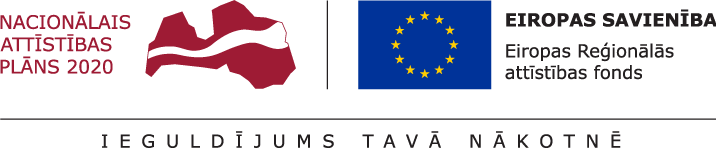 *Aizpilda CFLA* Projekta darbībām jāsakrīt ar projekta īstenošanas laika grafikā (1. pielikums) norādīto. Jānorāda visas projekta ietvaros atbalstāmās darbības – gan tās, kas veiktas pirms projekta iesnieguma apstiprināšanas, gan tās, ko plānots veikt pēc projekta iesnieguma apstiprināšanas.** norāda iesaistītā partnera numuru no 1.9.tabulasKolonnā “N.p.k.” norāda attiecīgās darbības numuru, numerācija tiek saglabāta arī turpmākās projekta iesnieguma sadaļās, t.i., 1. pielikumā un 3. pielikumā;Kolonnā “Projekta darbība” norāda konkrētu darbības nosaukumu, ja nepieciešams, tad papildina ar apakšdarbībām. Ja tiek norādītas apakšdarbības, tad tām noteikti jānorāda arī darbības apraksts un rezultāts, aizpildot visas kolonnas.Ja tiek veidotas apakšdarbības, tad virsdarbībai nav obligāti jānorāda informācija kolonnās “Rezultāts”, Rezultāts skaitliskā izteiksmē”, jo nav nepieciešams dublēt informāciju, ko jau norāda par apakšdarbībām.Kolonnā “Projekta darbības apraksts” projekta iesniedzējs:pamato darbības nepieciešamību;apraksta, kādi pasākumi un darbības tika / tiks veiktas attiecīgās darbības īstenošanas laikā;norāda informāciju par projektā paredzēto atbalstāmo darbību īstenošanas uzsākšanas datumu, ja to īstenošana ir uzsākta pirms līguma par projekta īstenošanu parakstīšanas;pamato projekta iesnieguma 3.pielikumā “Projekta budžeta pielikums” paredzēto izmaksu apmēru un to saistību ar darbības īstenošanu.Kolonnās  “Rezultāts” un “Rezultāts skaitliskā izteiksme” norāda precīzi definētu un reāli sasniedzamu rezultātu, tā skaitlisko izteiksmi (norāda tikai konkrētu skaitlisku informāciju) un atbilstošu mērvienību. Katrai darbībai vai apakšdarbībai jānorāda viens sasniedzamais rezultāts, var veidot vairākas apakšdarbības, ja darbībām paredzēti vairāki rezultāti.Kolonnā “Iesaistītie partneri” norāda iesaistītā sadarbības partnera numuru no projekta iesnieguma 1.9.punkta “Informācija par partneri (-iem)”. Projekta iesniedzēja un sadarbības partnera darbības ir nodalāmas atsevišķi. Ja attiecīgā darbība nav attiecināma uz sadarbības partneri, norāda atzīmi “N/A”.Plānojot projekta darbības, projekta iesniedzējam ir nepieciešams apzināt un uzskaitīt veicamās darbības, kas vērstas uz projekta mērķa (projekta iesnieguma 1.2.punkts), plānoto rādītāju un rezultātu (projekta iesnieguma 1.6.punkts) sasniegšanu.Ja projektā ir paredzētas specifiskas darbības vienlīdzīgu iespēju nodrošināšanai, projekta darbības aprakstā norāda plānotās specifiskās darbības.Projektā var plānot tikai tādas darbības, kas atbilst MK noteikumu 20.punktā noteiktajai atbalstāmajām darbībām:telpu noma un uzturēšana, kas nepieciešama nevalstiskās kultūras organizācijas ikdienas darbības nodrošināšanai, mazinot krīzes izraisīto seku ietekmi; starptautiskās sadarbības veicināšana un profesionālās kapacitātes un izaugsmes stiprināšana, lai sekmētu kultūras attīstību, tostarp mākslas norises un to popularizēšanu publiskajā telpā;publicitātes un informācijas nodrošināšana par projekta īstenošanuLai projektu apstiprinātu atbilstoši izvirzītajiem kritērijiem projekta iesniegumā:projekta darbībām ir jābūt precīzi definētām, t.i., no darbību nosaukumiem var spriest par to saturu;projekta darbībām ir jābūt precīzi pamatotām, t.i., tās tieši ietekmē projekta mērķa, rezultātu un rādītāju sasniegšanu. Bez kādas no darbībām projekta mērķa, rezultātu un rādītāju sasniegšana nav iespējama. Katras darbības aprakstā ir pamatota tās nepieciešamība, aprakstīta tās ietvaros plānotā rīcība;projekta darbības ir vērstas uz projekta iesnieguma 1.3.punktā aprakstīto problēmu risinājumu;projekta iesniegumā jābūt norādītiem precīzi definētiem un izmērāmiem projekta rezultātiem, kas paredzēti attiecīgās darbības ietvaros līdz projekta vai attiecīgās darbības īstenošanas beigām, un jābūt norādītai to skaitliskai izteiksmei un mērvienībām. Darbību rezultātiem jāizriet no darbības satura un apraksta. Projekta iesnieguma 1.6.1.punktā “Iznākuma rādītāji:” definēts atbilstoši MK noteikumu 8.1. apakšpunktā noteiktajam rādītājam – atbalstīto kultūras nozares organizāciju skaits (tai skaitā sadarbības partneri). MK noteikumos noteiktā iznākuma rādītāja kontekstā ar atbalstītajām kultūras nozares organizācijām tiek saprasts projekta iesniedzējs un sadarbības partneris (ja attiecināms) kā kultūras nozares organizācija, kas projekta iesnieguma 1.6.2.punkta izpratnē ir kultūras pakalpojuma sniedzēja.Kolonnā “gads” norāda plānoto vērtības sasniegšanas gadu, kas saskaņā ar MK noteikumu 28.punktā noteikto ir līdz 2023.gada 31.decembrim.Kolonnā “gala vērtība” norāda projekta iesniegumā plānoto gala vērtību pēc projekta īstenošanas pabeigšanas.Projekta iesnieguma 1.6.2.punktā “Rezultāta rādītāji:” rezultāta rādītājs definēts atbilstoši MK noteikumu 8.2.apakšpunktā noteiktajam rādītājam – attīstīts jauns pakalpojums. MK noteikumu 6.punktā noteikts, ka par kultūras pakalpojumu šo noteikumu ietvaros uzskatāma projekta iesniedzēja un sadarbības partnera darbības nodrošināšana* Jānorāda faktiskā projekta īstenošanas vietas adrese, ja īstenošanas vietas ir plānotas vairākas, iekļaujot papildus tabulu/as*Jānorāda Republikas pilsēta vai novads (norādot novadu, ja iespējams, norāda arī tā pilsēta/pagastu).Ja projekta finansiālā ietekme aptver visus novadus un republikas pilsētas statistiskā reģiona ietvaros, lūdzam norādīt kopējo projekta finansiālo ietekmi dalījumā pa statistiskajiem reģioniem.! Latvijā ir seši statistiskie reģioni - Rīgas statistiskais reģions, Pierīgas statistiskais reģions, Vidzemes statistiskais reģions, Kurzemes statistiskais reģions, Zemgales statistiskais reģions un Latgales statistiskais reģions, kas tika izveidoti, balstoties uz 2003.gada 26.maija Eiropas Parlamenta un Padomes Regulā (EK) Nr.1059/2003 par kopējas statistiski teritoriālo vienību klasifikācijas (NUTS) izveidi ietvertajiem pamatprincipiem.! Vēršam uzmanību, ka, piesaistot partneri projekta īstenošanā, finansējuma saņēmējam ar partneri nevar rasties tādas tiesiskās attiecības, no kurām izrietētu, ka šis darījums atbilst publiska iepirkuma līguma pazīmēm atbilstoši Publisko iepirkumu likumam vai Sabiedrisko pakalpojumu sniedzēju iepirkumu likumam vai ka darījumam jāpiemēro normatīvie akti par iepirkuma procedūru un tās piemērošanas kārtību pasūtītāja finansētiem projektiem.* Projekta īstenošanas ilgumam jāsakrīt ar projekta īstenošanas laika grafikā (1. pielikums) norādīto periodu pēc līguma noslēgšanasNorādītajam projekta īstenošanas ilgumam jāsakrīt ar projekta iesnieguma 1.1. punktā un laika grafikā (1. pielikums) norādīto informāciju par kopējo projekta īstenošanas ilgumu, ko laika grafikā apzīmē ar “X” (t.i., pēc plānotās līguma par projekta īstenošanu noslēgšanas).Projekta kopējā īstenošanas ilgumā neieskaita to darbību īstenošanas ilgumu, kas veiktas pirms līguma noslēgšanas un laika grafikā (1. pielikums) atzīmētas ar “P”, t.i., projekta īstenošanas ilgumu, kas jānorāda 2.3. punktā, aprēķina sākot no plānotā līguma par projekta īstenošanu parakstīšanas laika, skaitot pilnos mēnešos.Saskaņā ar MK noteikumu 28. punktu projektu īsteno saskaņā ar līgumu par projekta īstenošanu, bet ne ilgāk kā līdz 2023.gada 31.decembrim.Projekta iesniedzējs norāda iespējamos riskus, kas var nelabvēlīgi ietekmēt, traucēt vai kavēt projekta īstenošanas gaitu, sasniegt projekta mērķi un rezultātus. Projekta iesniedzējs riskus identificē pret projekta darbībām vai projekta posmiem, uz kuriem minētie riski varētu attiekties, novērtē riska ietekmi uz projekta ieviešanu un mērķa sasniegšanu un riska iestāšanās varbūtību, un izstrādā pasākumu plānu risku mazināšanai vai novēršanai.Kolonnā “Riska apraksts” sniedz īsu aprakstu, kas konkretizē riska būtību vai raksturo tā iestāšanās apstākļus. Kolonnā “Riska ietekme (augsta, vidēja, zema)” norāda riska ietekmes līmeni uz projekta ieviešanu un mērķa sasniegšanu. Novērtējot riska ietekmes līmeni, ņem vērā tā ietekmi uz projektu kopumā – projekta finanšu resursiem, projektam atvēlēto laiku, plānotajām darbībām, rezultātiem un citiem projektam raksturīgiem faktoriem.  Var izmantot šādu risku ietekmes novērtēšanas skalu:Riska ietekme ir augsta, ja riska iestāšanās gadījumā tam ir būtiska ietekme un ir būtiski apdraudēta projekta ieviešana, mērķu un rādītāju sasniegšana, būtiski jāpalielina finansējums vai  rodas apjomīgi zaudējumi.Riska ietekme ir vidēja, ja riska iestāšanās gadījumā, tas var ietekmēt projekta īstenošanu, kavēt projekta sekmīgu ieviešanu un mērķu sasniegšanu.Riska ietekme ir zema, ja riska iestāšanās gadījumā tam nav būtiskas ietekmes un tas neietekmē projekta ieviešanu.Kolonnā “Iestāšanās varbūtība (augsta, vidēja, zema)” analizē riska iestāšanās varbūtību un biežumu projekta īstenošanas laikā vai noteiktā laika periodā, piemēram, attiecīgās darbības īstenošanas laikā, ja risks attiecināms tikai uz konkrētu darbību. Riska iestāšanās varbūtībai var izmantot šādu skalu:Iestāšanās varbūtība ir augsta, ja ir droši vai gandrīz droši, ka risks iestāsies, piemēram, reizi gadā;Iestāšanās varbūtība ir vidēja, ja ir iespējams (diezgan iespējams), ka risks iestāsies, piemēram, vienu reizi projekta laikā;Iestāšanās varbūtība ir zema, ja mazticams, ka risks iestāsies, var notikt tikai ārkārtas gadījumos.Kolonnā “Riska novēršanas/mazināšanas pasākumi” norāda projekta iesniedzēja plānotos un ieviešanas procesā esošos pasākumus, kas mazina riska ietekmes līmeni vai mazina iestāšanās varbūtību, tai skaitā norāda informāciju par pasākumu īstenošanas biežumu un atbildīgos veicējus. Izstrādājot pasākumus, jāņem vērā, ka pasākumiem ir jābūt reāliem, ekonomiskiem (izmaksām ir jābūt mazākām nekā iespējamie zaudējumi), koordinētiem visos līmeņos un atbilstošiem projekta iesniedzēja izstrādātajiem vadības un kontroles pasākumiem (iekšējiem normatīvajiem aktiem), kas nodrošina kvalitatīvu projekta ieviešanu. ! Metodikā izmantotā risku klasifikācija atbilstoši projekta iesniegumā norādītajām grupām, kā arī piedāvātās skalas riska novērtēšanai ir informatīvas, un projekta iesniedzējs pēc analoģijas var izmantot organizācijā izmantoto risku ietekmes novērtēšanas skalu, ja tā ir atbilstošāka izstrādātā projekta iesnieguma  vajadzībām.Projekta iesniedzējs sniedz informāciju par projekta iesniedzēja saistītajiem projektiem, ja tādi ir (norāda to informāciju, kas pieejama projekta iesnieguma aizpildīšanas brīdī), norādot informāciju par citiem īstenotajiem (jau pabeigtajiem) vai īstenošanā esošiem Eiropas Savienības struktūrfondu un Kohēzijas fonda 2014.–2020. gada plānošanas perioda specifisko atbalsta mērķa projektiem, finanšu instrumentiem un atbalsta programmām, ar kuriem saskata demarkācija un/vai sinerģija.Demarkāciju un/vai sinerģiju var norādīt ar tādiem projektiem vai projektu iesniegumiem, kuri ir finansēti vai kurus plānots finansēt no citiem šī specifiskā atbalsta mērķa projektiem vai citiem specifiskajiem atbalsta mērķiem, vai citiem finanšu instrumentiem.* Iepirkumu skaitu norāda, ja, sagatavojot projekta iesniegumu, nav nosakāma iepirkuma, kur plānots integrēt vides prasības, līguma vērtība euro izteiksmē.Šajā projekta iesnieguma sadaļā projekta iesniedzējs, atbilstoši normatīvajos aktos noteiktajām prasībām, norāda informācijas un publicitātes pasākumus un sniedz pasākumu aprakstu (t.i., ko šis pasākums ietver, kas to īstenos, cik bieži, to finansēšanas avotus), norāda īstenošanas periodu, kā arī pasākumu skaitu..Ailē “Informatīvais plakāts” iekļauj informāciju par informatīvo plakātu.Ailē “Informācija internetā” norāda informāciju par projekta iesniedzēja un sadarbības partnera (ja attiecināms) tīmekļa vietnē plānotajām publikācijām par projekta īstenošanu. Aktualizēšana projekta iesniedzēja un sadarbības partnera (ja attiecināms) tīmekļa vietnē par projekta īstenošanu jāparedz ne retāk kā reizi pusgadā.Detalizētas prasības un rekomendācijas plakāta noformējumam un izvietojumam un projekta iesniedzēja tīmekļa vietnē ievietojamai informācijai ir skaidrotas publicitātes vadlīnijās.Es, apakšā parakstījies(-usies), __________________________,vārds, uzvārds				Projekta iesniedzēja ___________________________________,               projekta iesniedzēja nosaukums				atbildīgā amatpersona, _________________________________,amata nosaukumsapliecinu, ka projekta iesnieguma iesniegšanas brīdī,1) projekta iesniedzējs neatbilst nevienam no Eiropas Savienības struktūrfondu un Kohēzijas fonda 2014.–2020. gada plānošanas perioda vadības likuma 23. pantā pirmajā daļā minētajiem projektu iesniedzēju izslēgšanas noteikumiem;2) projekta iesniedzēja rīcībā ir pietiekami un stabili finanšu resursi (nav attiecināms uz valsts budžeta iestādēm);3) projekta iesniegumā un tā pielikumos sniegtās ziņas atbilst patiesībai un projekta īstenošanai pieprasītais Eiropas Savienības fonda līdzfinansējums tiks izmantots saskaņā ar projekta iesniegumā noteikto;4) nav zināmu iemeslu, kādēļ šis projekts nevarētu tikt īstenots vai varētu tikt aizkavēta tā īstenošana, un apstiprinu, ka projektā noteiktās saistības iespējams veikt normatīvajos aktos par attiecīgās Eiropas Savienības fonda specifiskā atbalsta mērķa vai tā pasākuma īstenošanu noteiktajos termiņos;Apzinos, ka projektu var neapstiprināt līdzfinansēšanai no Eiropas Savienības fonda, ja projekta iesniegums, ieskaitot šo sadaļu, nav pilnībā un kvalitatīvi aizpildīts, kā arī, ja normatīvajos aktos par attiecīgā Eiropas Savienības fonda specifiskā atbalsta mērķa vai tā pasākuma īstenošanu plānotais Eiropas Savienības fonda finansējums (kārtējam gadam/plānošanas periodam) projekta apstiprināšanas brīdī ir izlietots.Apzinos, ka nepatiesas apliecinājumā sniegtās informācijas gadījumā administratīva rakstura sankcijas var tikt uzsāktas gan pret mani, gan arī pret minēto juridisko personu – projekta iesniedzēju.Apzinos, ka projekta izmaksu pieauguma gadījumā projekta iesniedzējs sedz visas izmaksas, kas var rasties izmaksu svārstību rezultātā.Apliecinu, ka esmu iepazinies(-usies), ar attiecīgā Eiropas Savienības fonda specifikā atbalsta mērķa vai tā pasākuma nosacījumiem un atlases nolikumā noteiktajām prasībām.Piekrītu projekta iesniegumā norādīto datu apstrādei Kohēzijas politikas fondu vadības informācijas sistēmā 2014.–2020. gadam un to nodošanai citām valsts informācijas sistēmām.Apliecinu, ka projekta iesniegumam pievienotās kopijas atbilst manā rīcībā esošiem dokumentu oriģināliem un projekta iesnieguma kopijas un elektroniskā versija atbilst iesniegtā projekta iesnieguma oriģinālam.Apzinos, ka projekts būs jāīsteno saskaņā ar projekta iesniegumā paredzētajām darbībām un rezultāti uzturēti atbilstoši projekta iesniegumā minētajam.Paraksts*: Datums: dd/mm/gggg* gadījumā, ja projekta iesnieguma veidlapa tiek iesniegta Kohēzijas politikas fondu vadības informācijas sistēmā 2014.–2020. gadam vai ar e-parakstu, paraksta sadaļa nav aizpildāmaProjekta iesniegumu paraksta projekta iesniedzēja atbildīgā amatpersona, kurai iestādē ir noteiktas paraksttiesības. Apliecinājumā norādītajam projekta iesniedzējam jāsakrīt ar projekta iesnieguma titullapā norādīto projekta iesniedzēju.PIELIKUMI1. pielikums projekta iesniegumam! Saskaņā ar MK noteikumu 28.punktu projekts jāīsteno saskaņā ar līgumu par projekta īstenošanu, bet ne ilgāk kā līdz 2023.gada 31.decembrim.Saskaņā ar MK noteikumu 22.punktu projektā paredzēto darbību izdevumi ir attiecināmi no 2023.gada 1.janvāra, izņemot šo noteikumu 23.3. un 23.4. apakšpunktā  noteiktās izmaksas, kas ir attiecināmas no 2022.gada 1.oktobra.Projekta īstenošanas laika grafikā norāda:projekta īstenošanas laiku ceturkšņu un gadu sadalījumā pa veicamajām darbībām un apakšdarbībām, attiecīgos gada ceturkšņus atzīmējot ar “X” vai “P”, ja darbības tiek īstenotas līdz projekta apstiprināšanai;katras darbības un apakšdarbības numuru (var norādīt arī darbības nosaukumu) atbilstoši projekta iesnieguma 1.5.punktā “Projekta darbības un sasniedzamie rezultāti” norādītajai secībai.Norādītajai informācijai par darbību īstenošanas ilgumu jāatbilst 2.pielikumā “Finansēšanas plāns” norādītajai informācijai par projekta finansējuma sadalījumu pa gadiem (finansējuma sadalījumu pa gadiem plāno, ņemot vērā ar “X” atzīmētās darbības un paredzot, ka finansējums par darbību, kas atzīmētas ar “P”, īstenošanu tiks saņemts pirmajā projekta īstenošanas gadā), kā arī 2.3.punktā “Projekta īstenošanas ilgums (pilnos mēnešos)” norādītajai informācijai par īstenošanas ilgumu pēc līguma par projekta īstenošanu noslēgšanas.Katras darbības īstenošanas laikam jābūt atbilstošam tās apakšdarbību kopējam īstenošanas laikam (ja attiecināms). 2. pielikums projekta iesniegumamProjekta “Finansēšanas plānā” (2.pielikums) norāda projektā plānoto izmaksu sadalījumu pa finansēšanas avotiem.Atbilstoši MK noteikumu 11.punktam specifiskā atbalsta pirmās atlases kārtas projekta iesniedzējiem un sadarbības partneriem maksimāli pieejamais projekta finansējums ir noteikts šo MK noteikumu pielikumā.Atbilstoši MK noteikumu 10.punktam ERAF finansējums nepārsniedz 79,615 % no projektam plānotā kopējā attiecināmā finansējuma, t.i., attiecīgi kolonnā “Kopā” norādītais procentuālais apmērs nevar pārsniegt 79,615 %, pārējo finansējumu – 20,385 % no kopējā projekta attiecināmā finansējuma – veido valsts budžeta finansējums.Finansēšanas plānā:visas attiecināmās izmaksas pa gadiem plāno aritmētiski precīzi (gan horizontāli, gan vertikāli viena gada ietvaros). Projekta iesniedzējs aizpilda tabulu, norādot attiecīgās summas “baltajās” šūnās, pārējie tabulas lauki aizpildās automātiski, taču projekta iesniedzēja pienākums ir pārliecināties par veikto aprēķinu pareizību;nodrošina, ka projekta kopējās attiecināmās izmaksas kolonnā “Kopā” atbilst “Projekta budžeta kopsavilkumā” (3.pielikums) ailē “KOPĀ” norādītajām kopējām attiecināmajām izmaksām.3. pielikums projekta iesniegumam* Izmaksu pozīcijas norāda saskaņā ar normatīvajā aktā par attiecīgā Eiropas Savienības fonda specifiskā atbalsta mērķa īstenošanu norādītajām attiecināmo izmaksu pozīcijām** Nomas gadījumā mērvienību norāda ar laika parametru (/gadā vai /mēnesī).Projekta iesnieguma 3. pielikumā “Projekta budžeta kopsavilkums” izmaksu pozīcijas ir definētas atbilstoši MK noteikumu 23. punktā nosauktajām attiecināmajām izmaksu pozīcijām, ievērojot Ministru kabineta 2014. gada 16. decembra noteikumu Nr.784 “Kārtība, kādā Eiropas Savienības struktūrfondu un Kohēzijas fonda vadībā iesaistītās institūcijas nodrošina plānošanas dokumentu sagatavošanu un šo fondu ieviešanu 2014.–2020. gada plānošanas periodā” 1. pielikumā norādīto izmaksu klasifikāciju.Projekta iesniedzējs, aizpildot projekta iesnieguma 3. pielikumu “Projekta budžeta kopsavilkums”, definētajām pozīcijām izveido apakšlīmeņus. Piemēram, projekta iesniedzējs veido 4.1.1. un 4.1.2., 4.2.1. un .4.2.2.izmaksu pozīcijas, izdalot katra plānotā pasākuma izmaksas atsevišķi. Jaunas papildu pozīcijas veidot projekta iesniedzējs nevar. Piemēram, projekta iesniedzējs nevar pievienot izmaksu pozīciju 4.3. Ja kādu no izmaksām nav iespējams iekļaut jau nodefinētajās pozīcijās, aicinām konsultēties ar Centrālo finanšu un līgumu aģentūru atlases nolikumā noteiktajā kārtībā.Plānojot projekta budžetu, jāievēro, ka projektā var iekļaut tikai tādas izmaksas, kas ir nepieciešamas projekta īstenošanai un to nepieciešamība izriet no projekta iesnieguma 1.5. punktā norādītajām projekta darbībām (tai skaitā projekta iesnieguma 1.2., 1.3., 1.4. punktos iekļautajiem aprakstiem). Izmaksām ir jānodrošina rezultātu sasniegšana (1.5. punktā plānotie rezultāti) un jāveicina 1.6. punktā norādīto rādītāju sasniegšana. Plānojot attiecināmās izmaksas, jāņem vērā MK noteikumos noteiktās izmaksu pozīcijas, to ierobežojumus, Atbildīgās iestādes izstrādātajā vienkāršoto izmaksu piemērošanas metodikā un Vadošās iestādes izstrādātajās “Vadlīnijas attiecināmo un neattiecināmo izmaksu noteikšanai 2014.-2020.gada plānošanas periodā” noteiktais.Izmaksām projekta budžeta kopsavilkumā ir jābūt atainotām tā, lai ir skaidrs, kā projekta iesniedzējs ir nonācis līdz gala summai katrā izdevumu pozīcijā, t.i., izmaksu pozīcijām jābūt sadalītām apakšpozīcijās un izmaksu vienībās, kā arī izmaksu pozīciju vienības un skaits ļauj secināt, ka tās atbilst projektā izvirzīto mērķu un rādītāju sasniegšanai.Kolonnā “Izmaksu pozīcijas nosaukums” ir iekļautas tādas izmaksas, kas atbilst MK noteikumu 23. punktā noteiktajām pozīcijām. Kolonnā “Izmaksu veids (tiešās/ netiešās)” norāda vai budžetā iekļautās izmaksas atbilstoši MK noteikumu 23.punkatm ir tiešās attiecināmās izmaksas.Kolonnā “Vienas vienības izmaksu pielietojums ” norādīts “ir”, jo, atbilstoši MK noteikumu 25.punktā noteiktajam 23.punktā noteiktajām izmaksām piemēro vienkāršotās izmaksas..Kolonnā “Daudzums” norāda, piemēram, pakalpojumu līgumu skaitu, pakalpojuma ilgumu mēnešos u.tml. Norādītā informācija kolonnās “Daudzums” un “Mērvienība” nedrīkst būt pretrunīga ar projekta iesnieguma 1.5. punktā “Projekta darbības un sasniedzamie rezultāti” norādītajiem plānotajiem darbību rezultātiem.Kolonnā “Mērvienība” norāda vienības nosaukumu, piemēram, pasākumi, līgumi u.tml.Kolonnā “Projekta darbības Nr.” norāda atsauci uz projekta darbību, uz kuru šīs izmaksas attiecināmas. Ja izmaksas attiecināmas uz vairākām projekta darbībām - norāda visas. Projekta darbības numuram jāsakrīt ar projekta iesnieguma 1.5. punktā “Projekta darbības un sasniedzamie rezultāti” norādīto projekta darbības (vai apakšdarbības - ja attiecināms) numuru.Kolonnā “Attiecināmās izmaksas” norāda attiecīgās izmaksas euro ar diviem cipariem aiz komata.Kolonnā “Kopā” norāda summu, ko veido plānotās izmaksas, vienlaikus procentuālais apmērs tiek aprēķināts no projekta kopējām izmaksām.Kolonnā “t.sk. PVN” norāda plānoto pievienotās vērtības nodokļa apmēru. Saskaņā ar MK noteikumu 26. punktu PVN maksājumi, kas tiešā veidā saistīti ar projektu, ir attiecināmas izmaksas, ja finansējuma saņēmējs tos nevar atgūt normatīvajos aktos par pievienotās vērtības nodokli noteiktajā kārtībā.Projekta iesnieguma 3. pielikumā “Projekta budžeta kopsavilkums” iekļauj tikai tās izmaksas, kuras paredzēts segt no projekta finansējuma, tas ir, no ERAF un Valsts budžeta finansējuma.Ja projekta izmaksas ir pieaugušas, salīdzinot ar lēmumā par projekta apstiprināšanu fiksētajām izmaksām, finansējuma saņēmējs sedz sadārdzinājumu no saviem līdzekļiem. Finansējuma saņēmējs sadārdzinājumu nevar segt no līdzekļiem, kas piešķirti kā publisks finansējums.Projekta tiešās attiecināmās izmaksas ir attiecināmas no 2023.gada 1.janvāra, izņemot šo noteikumu 23.3. un 23.4. apakšpunktā  noteiktās izmaksas, kas ir attiecināmas no 2022.gada 1.oktobra.Eiropas Reģionālās attīstības fonda projekta iesniegumsProjekta nosaukums:Projekta nosaukums nedrīkst pārsniegt vienu teikumu. Tam kodolīgi jāatspoguļo projekta mērķis.Projekta nosaukums nedrīkst pārsniegt vienu teikumu. Tam kodolīgi jāatspoguļo projekta mērķis.Projekta nosaukums nedrīkst pārsniegt vienu teikumu. Tam kodolīgi jāatspoguļo projekta mērķis.Projekta nosaukums nedrīkst pārsniegt vienu teikumu. Tam kodolīgi jāatspoguļo projekta mērķis.Projekta nosaukums nedrīkst pārsniegt vienu teikumu. Tam kodolīgi jāatspoguļo projekta mērķis.Specifiskā atbalsta mērķa/ pasākuma atlases kārtas numurs un nosaukums: 13.1.4.specifiskā atbalsta mērķa “Atveseļošanas pasākumi kultūras jomā” pirmā projektu iesniegumu atlases kārta “Atbalsts profesionālām nevalstiskām kultūras nozares organizācijām””13.1.4.specifiskā atbalsta mērķa “Atveseļošanas pasākumi kultūras jomā” pirmā projektu iesniegumu atlases kārta “Atbalsts profesionālām nevalstiskām kultūras nozares organizācijām””13.1.4.specifiskā atbalsta mērķa “Atveseļošanas pasākumi kultūras jomā” pirmā projektu iesniegumu atlases kārta “Atbalsts profesionālām nevalstiskām kultūras nozares organizācijām””13.1.4.specifiskā atbalsta mērķa “Atveseļošanas pasākumi kultūras jomā” pirmā projektu iesniegumu atlases kārta “Atbalsts profesionālām nevalstiskām kultūras nozares organizācijām””13.1.4.specifiskā atbalsta mērķa “Atveseļošanas pasākumi kultūras jomā” pirmā projektu iesniegumu atlases kārta “Atbalsts profesionālām nevalstiskām kultūras nozares organizācijām””Projekta iesniedzējs: Norāda projekta iesniedzēja juridisko nosaukumu. Projekta iesniedzējs ir MK noteikumu pielikumā noteiktās kultūras nozares organizācijas.Norāda projekta iesniedzēja juridisko nosaukumu. Projekta iesniedzējs ir MK noteikumu pielikumā noteiktās kultūras nozares organizācijas.Norāda projekta iesniedzēja juridisko nosaukumu. Projekta iesniedzējs ir MK noteikumu pielikumā noteiktās kultūras nozares organizācijas.Norāda projekta iesniedzēja juridisko nosaukumu. Projekta iesniedzējs ir MK noteikumu pielikumā noteiktās kultūras nozares organizācijas.Norāda projekta iesniedzēja juridisko nosaukumu. Projekta iesniedzējs ir MK noteikumu pielikumā noteiktās kultūras nozares organizācijas.Nodokļu maksātāja reģistrācijas kods: Norāda projekta iesniedzēja reģistrācijas numuru vai nodokļu maksātāja reģistrācijas numuru.Norāda projekta iesniedzēja reģistrācijas numuru vai nodokļu maksātāja reģistrācijas numuru.Norāda projekta iesniedzēja reģistrācijas numuru vai nodokļu maksātāja reģistrācijas numuru.Norāda projekta iesniedzēja reģistrācijas numuru vai nodokļu maksātāja reģistrācijas numuru.Norāda projekta iesniedzēja reģistrācijas numuru vai nodokļu maksātāja reģistrācijas numuru.Projekta iesniedzēja veids: Izvēlas atbilstošo iesniedzēja veidu no klasifikatora:Biedrība vai nodibinājums.Izvēlas atbilstošo iesniedzēja veidu no klasifikatora:Biedrība vai nodibinājums.Izvēlas atbilstošo iesniedzēja veidu no klasifikatora:Biedrība vai nodibinājums.Izvēlas atbilstošo iesniedzēja veidu no klasifikatora:Biedrība vai nodibinājums.Izvēlas atbilstošo iesniedzēja veidu no klasifikatora:Biedrība vai nodibinājums.Projekta iesniedzēja tips (saskaņā ar regulas 651/2014 1. pielikumu):N/AN/AN/AN/AN/AValsts budžeta finansēta institūcijaIzvēlas atbilstošo no klasifikatora:Jā – finansējuma saņēmējs, kas saņem projekta priekšfinansējumu no valsts budžeta līdzekļiem,Nē – visi pārējie. Izvēlas atbilstošo no klasifikatora:Jā – finansējuma saņēmējs, kas saņem projekta priekšfinansējumu no valsts budžeta līdzekļiem,Nē – visi pārējie. Izvēlas atbilstošo no klasifikatora:Jā – finansējuma saņēmējs, kas saņem projekta priekšfinansējumu no valsts budžeta līdzekļiem,Nē – visi pārējie. Izvēlas atbilstošo no klasifikatora:Jā – finansējuma saņēmējs, kas saņem projekta priekšfinansējumu no valsts budžeta līdzekļiem,Nē – visi pārējie. Izvēlas atbilstošo no klasifikatora:Jā – finansējuma saņēmējs, kas saņem projekta priekšfinansējumu no valsts budžeta līdzekļiem,Nē – visi pārējie. Projekta iesniedzēja klasifikācija atbilstoši Vispārējās ekonomiskās darbības klasifikācijai NACE:NACE kodsEkonomiskās darbības nosaukumsEkonomiskās darbības nosaukumsEkonomiskās darbības nosaukumsEkonomiskās darbības nosaukumsProjekta iesniedzēja klasifikācija atbilstoši Vispārējās ekonomiskās darbības klasifikācijai NACE:Norāda projekta NACE 2. redakcijas klasi (četru ciparu kodu)Norāda precīzu projekta iesniedzēja ekonomiskās darbības nosaukumu, atbilstoši norādītajam NACE 2. redakcijas kodam.Projekta iesniedzējs izvēlas savai pamatdarbībai atbilstošo ekonomiskas darbības nosaukumu, ja uz projekta iesniedzēju attiecas vairāki darbības veidi, tad veidlapā norāda galveno pamatdarbību (arī tad, ja tā ir atšķirīga no projekta tēmas), jo šī informācija tiek izmantota statistikas vajadzībām.! NACE 2. redakcijas klasifikators pieejams Centrālās statistikas              pārvaldes tīmekļa vietnē: http://www.csb.gov.lv/node/29900/list.Norāda precīzu projekta iesniedzēja ekonomiskās darbības nosaukumu, atbilstoši norādītajam NACE 2. redakcijas kodam.Projekta iesniedzējs izvēlas savai pamatdarbībai atbilstošo ekonomiskas darbības nosaukumu, ja uz projekta iesniedzēju attiecas vairāki darbības veidi, tad veidlapā norāda galveno pamatdarbību (arī tad, ja tā ir atšķirīga no projekta tēmas), jo šī informācija tiek izmantota statistikas vajadzībām.! NACE 2. redakcijas klasifikators pieejams Centrālās statistikas              pārvaldes tīmekļa vietnē: http://www.csb.gov.lv/node/29900/list.Norāda precīzu projekta iesniedzēja ekonomiskās darbības nosaukumu, atbilstoši norādītajam NACE 2. redakcijas kodam.Projekta iesniedzējs izvēlas savai pamatdarbībai atbilstošo ekonomiskas darbības nosaukumu, ja uz projekta iesniedzēju attiecas vairāki darbības veidi, tad veidlapā norāda galveno pamatdarbību (arī tad, ja tā ir atšķirīga no projekta tēmas), jo šī informācija tiek izmantota statistikas vajadzībām.! NACE 2. redakcijas klasifikators pieejams Centrālās statistikas              pārvaldes tīmekļa vietnē: http://www.csb.gov.lv/node/29900/list.Norāda precīzu projekta iesniedzēja ekonomiskās darbības nosaukumu, atbilstoši norādītajam NACE 2. redakcijas kodam.Projekta iesniedzējs izvēlas savai pamatdarbībai atbilstošo ekonomiskas darbības nosaukumu, ja uz projekta iesniedzēju attiecas vairāki darbības veidi, tad veidlapā norāda galveno pamatdarbību (arī tad, ja tā ir atšķirīga no projekta tēmas), jo šī informācija tiek izmantota statistikas vajadzībām.! NACE 2. redakcijas klasifikators pieejams Centrālās statistikas              pārvaldes tīmekļa vietnē: http://www.csb.gov.lv/node/29900/list.Juridiskā adrese:Norāda precīzu projekta iesniedzēja juridisko adresi, ierakstot attiecīgajās ailēs prasīto informāciju.Iela, mājas nosaukums, Nr./dzīvokļa Nr.Norāda precīzu projekta iesniedzēja juridisko adresi, ierakstot attiecīgajās ailēs prasīto informāciju.Iela, mājas nosaukums, Nr./dzīvokļa Nr.Norāda precīzu projekta iesniedzēja juridisko adresi, ierakstot attiecīgajās ailēs prasīto informāciju.Iela, mājas nosaukums, Nr./dzīvokļa Nr.Norāda precīzu projekta iesniedzēja juridisko adresi, ierakstot attiecīgajās ailēs prasīto informāciju.Iela, mājas nosaukums, Nr./dzīvokļa Nr.Norāda precīzu projekta iesniedzēja juridisko adresi, ierakstot attiecīgajās ailēs prasīto informāciju.Iela, mājas nosaukums, Nr./dzīvokļa Nr.Juridiskā adrese:Republikas pilsētaNovadsNovadsNovada pilsēta vai pagastsNovada pilsēta vai pagastsJuridiskā adrese:Pasta indekssPasta indekssPasta indekssPasta indekssPasta indekssJuridiskā adrese:E-pastsE-pastsE-pastsE-pastsE-pastsJuridiskā adrese:Tīmekļa vietneTīmekļa vietneTīmekļa vietneTīmekļa vietneTīmekļa vietneKontaktinformācija: Sniedz informāciju par kontaktpersonu, norādot attiecīgajās ailēs prasīto informāciju.Kontaktpersonas vārds uzvārds! Projekta iesniedzējs kā kontaktpersonu uzrāda atbildīgo darbinieku, kurš ir kompetents par projekta iesniegumā sniegto informāciju un projekta īstenošanas organizāciju, piemēram, plānoto projekta vadītāju.Sniedz informāciju par kontaktpersonu, norādot attiecīgajās ailēs prasīto informāciju.Kontaktpersonas vārds uzvārds! Projekta iesniedzējs kā kontaktpersonu uzrāda atbildīgo darbinieku, kurš ir kompetents par projekta iesniegumā sniegto informāciju un projekta īstenošanas organizāciju, piemēram, plānoto projekta vadītāju.Sniedz informāciju par kontaktpersonu, norādot attiecīgajās ailēs prasīto informāciju.Kontaktpersonas vārds uzvārds! Projekta iesniedzējs kā kontaktpersonu uzrāda atbildīgo darbinieku, kurš ir kompetents par projekta iesniegumā sniegto informāciju un projekta īstenošanas organizāciju, piemēram, plānoto projekta vadītāju.Sniedz informāciju par kontaktpersonu, norādot attiecīgajās ailēs prasīto informāciju.Kontaktpersonas vārds uzvārds! Projekta iesniedzējs kā kontaktpersonu uzrāda atbildīgo darbinieku, kurš ir kompetents par projekta iesniegumā sniegto informāciju un projekta īstenošanas organizāciju, piemēram, plānoto projekta vadītāju.Sniedz informāciju par kontaktpersonu, norādot attiecīgajās ailēs prasīto informāciju.Kontaktpersonas vārds uzvārds! Projekta iesniedzējs kā kontaktpersonu uzrāda atbildīgo darbinieku, kurš ir kompetents par projekta iesniegumā sniegto informāciju un projekta īstenošanas organizāciju, piemēram, plānoto projekta vadītāju.Kontaktinformācija: Ieņemamais amatsIeņemamais amatsIeņemamais amatsIeņemamais amatsIeņemamais amatsKontaktinformācija: TālrunisTālrunisTālrunisTālrunisTālrunisKontaktinformācija: E-pastsE-pastsE-pastsE-pastsE-pastsKorespondences adrese (aizpilda, ja atšķiras no juridiskās adreses)Norāda precīzu projekta iesniedzēja korespondences adresi (ja tā atšķiras no juridiskās adreses), ierakstot attiecīgajās ailēs prasīto informāciju.Iela, mājas nosaukums, Nr./dzīvokļa Nr.Norāda precīzu projekta iesniedzēja korespondences adresi (ja tā atšķiras no juridiskās adreses), ierakstot attiecīgajās ailēs prasīto informāciju.Iela, mājas nosaukums, Nr./dzīvokļa Nr.Norāda precīzu projekta iesniedzēja korespondences adresi (ja tā atšķiras no juridiskās adreses), ierakstot attiecīgajās ailēs prasīto informāciju.Iela, mājas nosaukums, Nr./dzīvokļa Nr.Norāda precīzu projekta iesniedzēja korespondences adresi (ja tā atšķiras no juridiskās adreses), ierakstot attiecīgajās ailēs prasīto informāciju.Iela, mājas nosaukums, Nr./dzīvokļa Nr.Norāda precīzu projekta iesniedzēja korespondences adresi (ja tā atšķiras no juridiskās adreses), ierakstot attiecīgajās ailēs prasīto informāciju.Iela, mājas nosaukums, Nr./dzīvokļa Nr.Korespondences adrese (aizpilda, ja atšķiras no juridiskās adreses)Republikas pilsētaRepublikas pilsētaNovadsNovadsNovada pilsēta vai pagastsKorespondences adrese (aizpilda, ja atšķiras no juridiskās adreses)Pasta indekssPasta indekssPasta indekssPasta indekssPasta indekssProjekta identifikācijas Nr.*: Šo aili aizpilda CFLAŠo aili aizpilda CFLAŠo aili aizpilda CFLAŠo aili aizpilda CFLAŠo aili aizpilda CFLAProjekta iesniegšanas datums*:Šo aili aizpilda CFLAŠo aili aizpilda CFLAŠo aili aizpilda CFLAŠo aili aizpilda CFLAŠo aili aizpilda CFLA1.SADAĻA – PROJEKTA APRAKSTSProjekta kopsavilkums: projekta mērķis, galvenās darbības, ilgums, kopējās izmaksas un plānotie rezultāti (< 2000 zīmes >)(informācija pēc projekta apstiprināšanas tiks publicēta):Kopsavilkumu ieteicams rakstīt pēc visu pārējo sadaļu aizpildīšanas. Šajā punktā projekta iesniedzējs sniedz visaptverošu, strukturētu projekta būtības kopsavilkumu, kas jebkuram interesentam sniedz ieskatu par to, kas projektā plānots. Kopsavilkumā norāda:projekta mērķi (īsi);informāciju par galvenajām projekta darbībām;informāciju par plānotajiem rezultātiem, norādot iznākuma rādītāju vērtības, kas atspoguļotas projekta iesnieguma 1.6.1.apakšpunktā “Iznākuma rādītāji” un 1.6.2.punktā “Rezultāta rādītāji”;informāciju par projekta kopējām izmaksām (var izcelt plānoto Eiropas Reģionālās attīstības fonda (turpmāk - ERAF) atbalstu);norāda informāciju par projekta ilgumu.Par plānoto projekta īstenošanas sākumu uzskatāms plānotais līguma par projekta īstenošanu parakstīšanas datums. Saskaņā ar MK noteikumu 28. punktu projekts jāīsteno ne ilgāk kā līdz 2023. gada 31. decembrim.MK noteikumu 22.punktā noteikts, ka minētie izdevumi ir attiecināmi no 2023.gada 1.janvāra, izņemot šo noteikumu 23.3. un 23.4. apakšpunktā  noteiktās izmaksas, kas ir attiecināmas no 2022.gada 1.oktobra.Šī informācija par projektu pēc projekta iesnieguma apstiprināšanas tiks publicēta Eiropas Savienības fondu vadošās iestādes tīmekļa vietnē www.esfondi.lv.Projekta mērķis un tā pamatojums (< 2000 zīmes >):Atlasē tiek atbalstīts projekts, kura mērķis atbilst SAM pirmās atlases kārtas mērķim, kas norādīts MK noteikumu 5. punktā –  sniegt atbalstu kultūras nozares organizācijām, lai mazinātu Covid-19 pandēmijas izraisītās krīzes sekas un saglabātu darbavietas organizācijās, kas darbojas kultūras un radošajās nozarēs, paātrinot kultūras nozares organizāciju pielāgošanos jaunajiem apstākļiem un veicinot plašāku kultūras pakalpojumu pieejamību, tādējādi radot pozitīvu ietekmi uz vietējām kopienām, kā arī reģionālās kultūrvides aktivizēšanos un ekonomisko attīstību.Projekta mērķim jābūt:atbilstošam SAM mērķim. Projekta iesniedzējs argumentēti pamato, kā projekts un tajā plānotās darbības atbilst SAM mērķim un kā projekta īstenošana dos ieguldījumu pasākuma mērķa sasniegšanā; atbilstošam problēmas risinājumam (informācija šīs metodikas 1.3. punktā), tai skaitā projekta mērķis ir atbilstošs tieši projekta mērķa grupai un projekta problēmsituācijai;sasniedzamam, t.i., projektā noteikto darbību īstenošanas rezultātā to var sasniegt. Definējot projekta mērķi, jāievēro, ka projekta mērķim ir jābūt atbilstošam projekta iesniedzēja kompetencei un tādam, kuru ar pieejamiem resursiem var sasniegt projektā plānotajā termiņā.Projekta mērķi jānoformulē skaidri, lai, projektam beidzoties, var pārbaudīt, vai tas ir sasniegts.Ieteicams projekta mērķi formulēt ne garāku par 400 zīmēm, jo saskaņā ar normatīvajiem aktiem par obligātajām publicitātes prasībām, par kurām detalizētāka informācija iekļauta šīs metodikas 5. sadaļā, mērķis jānorāda arī uz noteiktiem publicitātes materiāliem.Problēmas un risinājuma apraksts, t.sk. mērķa grupu problēmu un risinājuma apraksts (< 4000 zīmes >)Identificē problēmu, norāda tās aktualitāti, īsi raksturo pašreizējo situāciju un pamato, kāpēc identificēto problēmu nepieciešams risināt konkrētajā laikā un veidā, kā arī norāda paredzamās sekas, ja projekts netiks īstenots.Problēmas izklāstā vēlams izmantot statistikas datus (norādot atsauci), veiktās priekšizpētes rezultātus, atsauces uz pētījumiem, izvērtējumiem.Apraksta, kā projekta ietvaros paredzēts risināt identificēto problēmu un kāpēc projektā plānotās  darbības spēs visefektīvāk sasniegt projekta mērķi un atrisināt mērķa grupas problēmu.Problēmas risinājuma aprakstā sniedz skaidru priekšstatu par to, ka:izvēlētais risinājums nodrošina projekta mērķa sasniegšanu un veidlapas 1.4. punktā norādītās mērķa grupas problēmas risināšanu;veicamās darbības un to sasniedzamie rezultāti ir optimāli un pamatoti, un palīdz problēmas risināšanā.Projekta mērķa grupas apraksts (<4000 zīmes >)Apraksta projekta mērķa grupu, uz kuru attieksies projekta darbības un kuru tieši ietekmēs projekta rezultāti. Pamato projekta darbību saistību ar mērķa grupas vajadzībām.Atlasē tiek atbalstīti projekti, kura mērķa grupa atbilst SAM pirmās atlases kārtas mērķa grupai, kas noteikta MK noteikumu 7. punktā – kultūras nozares nevalstiskās organizācijas.Projekta darbības un sasniedzamie rezultāti:Projekta darbības un sasniedzamie rezultāti:Projekta darbības un sasniedzamie rezultāti:Projekta darbības un sasniedzamie rezultāti:Projekta darbības un sasniedzamie rezultāti:Projekta darbības un sasniedzamie rezultāti:Projekta darbības un sasniedzamie rezultāti:N.p.k.Projekta darbība*Projekta darbības apraksts (<2000 zīmes katrai darbībai >)Rezultāts Rezultāts skaitliskā izteiksmēRezultāts skaitliskā izteiksmēIesaistītie partneri**N.p.k.Projekta darbība*Projekta darbības apraksts (<2000 zīmes katrai darbībai >)Rezultāts SkaitsMērvienībaIesaistītie partneri**1.Piemēram:Profesionālās nevalstiskās kultūras nozares organizācijas “X” dalība starptautiskās sadarbības veicināšanas un profesionālās kapacitātes un izaugsmes stiprināšanas pasākumos1.1.Piemēram: Kultūras nozares organizācijas “X” pārstāvju dalība starptautiskās sadarbības veicināšanas pasākumā Nr.1.Piemēram: Lai sekmētu kinematogrāfistu starptautisko sadarbību kultūras nozares organizācijas “X” 3 pārstāvji piedalīsies 2 dienu starptautiskās sadarbības veicināšanas pasākumā Nr.1, ar mērķi…Projekta ietvaros tiks organizēts 3 pārstāvju  2 dienu ārvalstu komandējums, kura ietvaros tiks segtas ar komandēju saistītās izmaksas, kā arī starptautiskā pasākuma dalības maksa.  Piemēram:Dalība starptautiskās sadarbības veicināšanas pasākumāPiemēram, 1Piemēram, pasākums1.2.Piemēram: Kultūras nozares organizācijas “Y” pārstāvju dalība profesionālās kapacitātes un izaugsmes stiprināšanas pasākumā Nr.2.Piemēram: Lai stiprinātu kinematogrāfistu profesionālo kapacitāti organizācijas “Y” pārstāvis piedalīsies 5 dienu profesionālās kapacitātes un izaugsmes stiprināšanas pasākumā Nr.2, lai veicinātu kinematogrāfijas nozares pielāgošanos jaunajiem apstākļiem un veicinātu plašāku nozares pakalpojumu pieejamību.Projekta ietvaros tiks organizēts 5 dienu ārvalstu komandējums, kura ietvaros tiks segtas ar komandēju saistītās izmaksas, kā arī starptautiskā pasākuma dalības maksa.  Piemēram:Dalība profesionālās kapacitātes un izaugsmes stiprināšanas pasākumāPiemēram, 1Piemēram, pasākums2.Piemēram:Nevalstiskās kultūras nozares organizācijas “X” starptautiskās sadarbības pasākumu organizēšana Latvijā.2.1.Piemēram:Ārvalstu eksperta dalības pasākumā Nr.3 nodrošināšanaPiemēram: Nevalstiskās kultūras nozares organizācija “U” ar mērķi sekmēt kinematogrāfijas attīstību Latvijā, organizē pasākumu Nr.3, kurā ar vieslekciju tiek aicināts uzstāties ārvalstu eksperts…Projekta ietvaros tiek nodrošinātas ar ārvalstu eksperta uzņemšanu saistītās izmaksas, t.sk. starptautiskie ceļa un naktsmītnes izdevumi.Piemēram:Ārvalstu eksperta dalība pasākumā Nr.3.Piemēram, 1Piemēram, eksperts2.2.Piemēram:Ārvalstu ekspertu dalības pasākumā Nr.4 nodrošināšanaPiemēram:Nevalstiskās kultūras nozares organizācija “U” organizē pieredzes apmaiņas un profesionālās kvalifikācijas paaugstināšanas pasākumu kinematogrāfijas nozares speciālistiem un tiek aicināti 3 šīs nozares eksperti no  ārvalstīm, kas 5 dienās novadīs 5 meistarklases. Projekta ietvaros tiek nodrošinātas ar ārvalstu eksperta uzņemšanu saistītās izmaksas, t.sk. starptautiskie ceļa un naktsmītnes izdevumi.Piemēram:Ārvalstu eksperta dalība pasākumā Nr.4.Piemēram, 3Piemēram, eksperti3.Piemēram: Nevalstiskās kultūras nozares organizācijas “X” telpu noma un uzturēšanaPiemēram: Lai nodrošinātu organizācijas ikdienas darbību, darbības ietvaros tiks nodrošināta:biroja telpu Rīgas ielā 1, Rīgā noma un uzturēšana, t.i., pamatojoties uz dd.mm.gggg. nomas līgumu Nr.xx “Par telpu nomu” nodrošināta telpu noma, kā arī tiks segti ar šo telpu izmantošanu saistītie izdevumi, t.sk. komunālo, apsaimniekošanas, apsardzes pakalpojumu ikmēneša regulāro maksājumu izmaksas un citi saistīti maksājumi, kas obligāti maksājami saskaņā ar normatīvajiem aktiem (piemēram, Rīgā teritorijas uzkopšana, nekustamā īpašuma nodoklis, liftu un pacēlāju tehniskā uzraudzība, ugunsdrošības noteikumu ievērošana),nepieciešamo noliktavas telpu Liepājas ielā 1, Liepājā, kurās tiek uzglabāti mākslas eksponāti un kuras ir projekta iesniedzēja īpašumā, uzturēšanas izmaksas, t.sk. […].Ņemot vērā, ka organizācija darbojusies minētajās telpās un veikusi visus ikmēneša regulāros maksājumus jau pirms projekta uzsākšanas (informācija par izmaksas pamatojošiem līgumiem norādīta iepriekš), ar šīs projekta darbības īstenošanu saistītās izmaksas tiek attiecinātas no 01.10.2022.Piemēram:Nodrošinātas telpas  kultūras organizācijas “X” ikdienas darbības nodrošināšanaiPiemēram, 2Piemēram, gab.4.Sadarbības partnera “Y” telpu noma un uzturēšana Lai nodrošinātu nevalstiskās kultūras organizācijas “Y” ikdienas darbību, projekta ietvaros tiks nodrošināta telpu Rēzeknes ielā 1, Rēzeknē noma un segtas ar to izmantošanu saistītās izmaksas, t.sk. komunālo un apsaimniekošanas pakalpojumu, apsardzes un sakaru pakalpojumu ikmēneša maksājumi. Pamatojoties nomas līgumu, sadarbības partneris savu darbību īsteno minētajās telpās kopš dd.mm.gggg., līdz ar to ar šīs projekta darbības īstenošanu saistītās izmaksas tiek attiecinātas no 01.10.2022.Piemēram:Nodrošinātas telpas  kultūras organizācijas “Y” ikdienas darbības nodrošināšanaiPiemēram, 1Piemēram, gab.1Projektā sasniedzamie uzraudzības rādītāji atbilstoši normatīvajos aktos par attiecīgā Eiropas Savienības fonda specifiskā atbalsta mērķa vai pasākuma  īstenošanu norādītajiem:1.6.1. Iznākuma rādītāji1.6.1. Iznākuma rādītāji1.6.1. Iznākuma rādītāji1.6.1. Iznākuma rādītāji1.6.1. Iznākuma rādītāji1.6.1. Iznākuma rādītājiNr.Rādītāja nosaukumsPlānotā vērtībaPlānotā vērtībaMērvienībaPiezīmesNr.Rādītāja nosaukumsgadsgala vērtība1.Atbalstīto kultūras nozares organizāciju skaitsPiemēram,2023Piemēram,2Piemēram,organizācijasNepieciešamības gadījumā norāda papildus informāciju.Piemēram,Atbalstītas tiek 2 kultūras nozares organizācijas, t.i., projekta iesniedzējs organizācija “X” un sadarbības partneris organizācija “Y”.1.6.2. Rezultāta rādītāji1.6.2. Rezultāta rādītāji1.6.2. Rezultāta rādītāji1.6.2. Rezultāta rādītāji1.6.2. Rezultāta rādītājiNr.Rādītāja nosaukumsPlānotā vērtībaMērvienībaPiezīmes1.Attīstīti jauni pakalpojumiPiemēram,2Piemēram,pakalpojumiNepieciešamības gadījumā norāda papildus informāciju.Piemēram,Projekta ietvaros tiek nodrošināta 2 kultūras nozares organizāciju  darbība, t.i., projekta iesniedzēja organizācijas “X” un sadarbības partnera organizācijas “Y” darbība.Projekta īstenošanas vieta:Projekta īstenošanas vieta:1.7.1. Projekta īstenošanas adrese* Statistiskais reģionsNorāda projekta īstenošanas statistisko reģionuRepublikas pilsēta vai novadsNorāda projekta īstenošanas valstspilsētu vai novaduNovada pilsēta vai pagasts Norāda projekta īstenošanas novaduIelaNorāda projekta īstenošanas ielas nosaukumuMājas nosaukums/ Nr. Norāda projekta īstenošanas mājas nosaukumu/numuruPasta indekssNorāda projekta īstenošanas pasta indeksuKadastra numurs vai apzīmējumsNorāda zemes vienības kadastra apzīmējumu,.Projekta īstenošanas vietas aprakstsNorāda projekta īstenošanas vietas aprakstu, norāda informāciju, ja nav iespējams norādīt projekta īstenošanas vietas adresi tāpēc, ka Valsts adrešu reģistrā attiecīgā adrese nav reģistrēta, jo nav saņemts attiecīgās pašvaldības lēmums par adreses piešķiršanu un attiecīgajam īpašumam ir tikai nosaukums.Projekta finansiālā ietekme uz vairākām teritorijām: Projekta finansiālā ietekme uz vairākām teritorijām: Projekta finansiālā ietekme uz vairākām teritorijām: Nr.Lūdzam norādīt atbilstošās teritorijas nosaukumu * Lūdzam norādīt finansiālo ietekmi (%) no kopējā finansējuma 1.Norāda atbilstošo administratīvi teritoriālo vienību, t.i., Republikas novadu, pilsētu vai pagastu. Ja projekta finansiālā ietekme aptver visus novadus un republikas pilsētas statistiskā reģiona ietvaros - norāda statistisko reģionu.Norāda, cik liels procentuālais projekta finansējuma apmērs attiecināms uz konkrēto teritoriju (no 1% līdz 100%).Visu norādīto teritoriju finansiālās ietekmes (%) kopsummai ir jāsastāda 100 %.2.1.9. Informācija par partneri (-iem)Ja projekta īstenošanai tiek piesaistīts vairāk nekā viens partneris, tabulu aizpilda par katru partneri, turpinot numerāciju uz priekšu. Šos numurus jāizmanto 1.5.punkta “Projekta darbības un sasniedzamie rezultāti” kolonnā “Iesaistītie partneri”.1.9. Informācija par partneri (-iem)Ja projekta īstenošanai tiek piesaistīts vairāk nekā viens partneris, tabulu aizpilda par katru partneri, turpinot numerāciju uz priekšu. Šos numurus jāizmanto 1.5.punkta “Projekta darbības un sasniedzamie rezultāti” kolonnā “Iesaistītie partneri”.1.9. Informācija par partneri (-iem)Ja projekta īstenošanai tiek piesaistīts vairāk nekā viens partneris, tabulu aizpilda par katru partneri, turpinot numerāciju uz priekšu. Šos numurus jāizmanto 1.5.punkta “Projekta darbības un sasniedzamie rezultāti” kolonnā “Iesaistītie partneri”.1.9. Informācija par partneri (-iem)Ja projekta īstenošanai tiek piesaistīts vairāk nekā viens partneris, tabulu aizpilda par katru partneri, turpinot numerāciju uz priekšu. Šos numurus jāizmanto 1.5.punkta “Projekta darbības un sasniedzamie rezultāti” kolonnā “Iesaistītie partneri”.1.9.1. Partnera nosaukums*:Partnera nosaukumu norāda, neizmantojot saīsinājumus, t.i., norāda juridisko nosaukumu.Partnera nosaukumu norāda, neizmantojot saīsinājumus, t.i., norāda juridisko nosaukumu.Partnera nosaukumu norāda, neizmantojot saīsinājumus, t.i., norāda juridisko nosaukumu.Reģistrācijas numurs/ Nodokļu maksātāja reģistrācijas numurs:Norāda reģistrācijas numuru.Norāda reģistrācijas numuru.Norāda reģistrācijas numuru.Projekta partnera veids:Izvēlas atbilstošo iesniedzēja veidu no klasifikatora:biedrība, nodibinājums,atvasināta publiska perona.Izvēlas atbilstošo iesniedzēja veidu no klasifikatora:biedrība, nodibinājums,atvasināta publiska perona.Izvēlas atbilstošo iesniedzēja veidu no klasifikatora:biedrība, nodibinājums,atvasināta publiska perona.Juridiskā adrese:Norāda partnera juridisko adresi, ierakstot attiecīgajās ailēs prasīto informāciju.Iela, mājas nosaukums, Nr./ dzīvokļa Nr.Norāda partnera juridisko adresi, ierakstot attiecīgajās ailēs prasīto informāciju.Iela, mājas nosaukums, Nr./ dzīvokļa Nr.Norāda partnera juridisko adresi, ierakstot attiecīgajās ailēs prasīto informāciju.Iela, mājas nosaukums, Nr./ dzīvokļa Nr.Juridiskā adrese:Republikas pilsētaNovadsNovada pilsēta vai pagastsJuridiskā adrese:Pasta indekssPasta indekssPasta indekssJuridiskā adrese:E-pastsE-pastsE-pastsJuridiskā adrese:Tīmekļa vietneTīmekļa vietneTīmekļa vietneKontaktinformācija:Sniedz informāciju par kontaktpersonu, norādot attiecīgajās ailēs prasīto informāciju.Kontaktpersonas Vārds, UzvārdsSniedz informāciju par kontaktpersonu, norādot attiecīgajās ailēs prasīto informāciju.Kontaktpersonas Vārds, UzvārdsSniedz informāciju par kontaktpersonu, norādot attiecīgajās ailēs prasīto informāciju.Kontaktpersonas Vārds, UzvārdsKontaktinformācija:Ieņemamais amatsIeņemamais amatsIeņemamais amatsKontaktinformācija:Tālrunis Tālrunis Tālrunis Kontaktinformācija:E-pastsE-pastsE-pastsKorespondences adrese(aizpilda, ja atšķiras no juridiskās adreses)Norāda partnera korespondences adresi (ja tā atšķiras no juridiskās adreses), ierakstot attiecīgajās ailēs prasīto informāciju.Iela, mājas nosaukums, Nr./ dzīvokļa Nr.Norāda partnera korespondences adresi (ja tā atšķiras no juridiskās adreses), ierakstot attiecīgajās ailēs prasīto informāciju.Iela, mājas nosaukums, Nr./ dzīvokļa Nr.Norāda partnera korespondences adresi (ja tā atšķiras no juridiskās adreses), ierakstot attiecīgajās ailēs prasīto informāciju.Iela, mājas nosaukums, Nr./ dzīvokļa Nr.Korespondences adrese(aizpilda, ja atšķiras no juridiskās adreses)Republikas pilsētaNovadsNovada pilsēta vai pagastsKorespondences adrese(aizpilda, ja atšķiras no juridiskās adreses)Pasta indekssPasta indekssPasta indekssPartnera izvēles pamatojums(t.sk. Partnera ieguldījumi projektā un ieguvumi no dalības projektā)Sadaļā jāiekļauj:informācija par projekta iesniedzēja un partnera noslēgto sadarbības līgumu, t.sk. norādot parakstītā dokumenta datumu un numuru  (attiecināms, ja sadarbības līgums ir noslēgts),sadarbības partnera izvēles, ieguldījuma un ieguvumu pamatojums, norādot:informāciju par sadarbības partnera funkciju, veidojot kopīgu kultūras piedāvājumu ar projekta iesniedzēju -projekta darbības, kuru īstenošanā sadarbības partneris iesaistīsies.Sadarbības partnera iesaiste konkrētu projekta darbību īstenošanā ir jānorāda arī projekta iesnieguma 1.5.punktā “Projekta darbības un sasniedzamie rezultāti”, projekta iesniegumam pievienojamajā sadarbības partnera apliecinājumā un noslēgtajā sadarbības līgumā.Sadaļā jāiekļauj:informācija par projekta iesniedzēja un partnera noslēgto sadarbības līgumu, t.sk. norādot parakstītā dokumenta datumu un numuru  (attiecināms, ja sadarbības līgums ir noslēgts),sadarbības partnera izvēles, ieguldījuma un ieguvumu pamatojums, norādot:informāciju par sadarbības partnera funkciju, veidojot kopīgu kultūras piedāvājumu ar projekta iesniedzēju -projekta darbības, kuru īstenošanā sadarbības partneris iesaistīsies.Sadarbības partnera iesaiste konkrētu projekta darbību īstenošanā ir jānorāda arī projekta iesnieguma 1.5.punktā “Projekta darbības un sasniedzamie rezultāti”, projekta iesniegumam pievienojamajā sadarbības partnera apliecinājumā un noslēgtajā sadarbības līgumā.Sadaļā jāiekļauj:informācija par projekta iesniedzēja un partnera noslēgto sadarbības līgumu, t.sk. norādot parakstītā dokumenta datumu un numuru  (attiecināms, ja sadarbības līgums ir noslēgts),sadarbības partnera izvēles, ieguldījuma un ieguvumu pamatojums, norādot:informāciju par sadarbības partnera funkciju, veidojot kopīgu kultūras piedāvājumu ar projekta iesniedzēju -projekta darbības, kuru īstenošanā sadarbības partneris iesaistīsies.Sadarbības partnera iesaiste konkrētu projekta darbību īstenošanā ir jānorāda arī projekta iesnieguma 1.5.punktā “Projekta darbības un sasniedzamie rezultāti”, projekta iesniegumam pievienojamajā sadarbības partnera apliecinājumā un noslēgtajā sadarbības līgumā.2.SADAĻA – PROJEKTA ĪSTENOŠANA2.1. Projekta īstenošanas kapacitāte2.1. Projekta īstenošanas kapacitāteAdministrēšanas kapacitāte (<4000 zīmes>) Sniedz informāciju:par projekta vadītāju un projekta vadītāja galvenajiem uzdevumiem;informāciju par projekta vadītājam nepieciešamo profesionālo kvalifikāciju un  pieredzi, t.i., izglītība, tās joma un profesionālās kvalifikācijas līmenis, pieredze kultūras  jomas projektu vadībā un/vai īstenošanā; kā projekta iesniedzējs plāno nodrošināt (piesaistīt) minētos projekta vadības personāla pārstāvjus.! Projekta vadības kapacitāte ir pietiekama, ja saskaņā ar projekta iesniegumā iekļauto informāciju projekta vadītājam ir darba pieredze kultūras jomas projektu īstenošanā.Finansiālā kapacitāte (<4000 zīmes>)Raksturojot projekta finansiālo kapacitāti, projekta iesniedzējs sniedz informāciju:par projekta vadības un īstenošanas personāla (par projekta īstenošanas personālu ir uzskatāms personāls, kas nodrošina 13.1.4.SAM atbalstāmo darbību īstenošanu un norādīts sadaļā “Īstenošanas kapacitāte”) izmaksu (atalgojums) finansēšanas avotiem vai norāda, ka darbs tiek veikts bez atlīdzības;vai atbilstoši MK noteikumu 29.punktā paredzētajam pēc līguma par projekta īstenošanu noslēgšanas, plānots pieprasīt avansu, atbilstoši normatīvajam aktam par valsts budžeta līdzekļu plānošanu Eiropas Savienības struktūrfondu un Kohēzijas fonda projektu īstenošanai un maksājumu veikšanu 2014.–2020. gada plānošanas periodā;par pievienotās vērtības nodokli (turpmāk – PVN), t.i., par projekta iesnieguma 3.pielikumā kolonnā “t.sk. PVN” norādīto PVN apmēru, kas iekļauts projekta kopējās izmaksās un nav atgūstams normatīvajos aktos par PVN noteiktajā kārtībā, vai, sniedz informāciju par PVN neiekļaušanu projekta iesniegumā, jo tas ir atgūstams normatīvo aktu kārtībā.Īstenošanas kapacitāte (<4000 zīmes>)Raksturojot projekta īstenošanas kapacitāti, projekta iesniedzējs sniedz informāciju par projekta darbību īstenošanā iesaistītajiem biedriem un/vai darbiniekiem, norādot to amatu, skaitu un pienākumus, sadalījumā pa galvenajām funkcijām, nodrošinot, skaidru funkciju saturisko atšķirību starp speciālistiem, kā arī norāda speciālistiem nepieciešamo kvalifikāciju un pieredzi, t.i., izglītība, tās joma un profesionālās kvalifikācijas līmenis, pieredze projekta ietvaros veicamo pienākumu jomās. Nav nepieciešama tāda detalizācija kā amatu aprakstos, bet, pamatojoties uz sniegto informāciju, var konstatēt, ka speciālistiem norādītā nepieciešamā kvalifikācija un prasmes ir atbilstošas projektā noteikto pienākumu veikšanai.Piemēram:Ar telpu nomu un uzturēšanu, kas nepieciešama nevalstiskās kultūras organizācijas ikdienas darbības nodrošināšanai, saistītās darbības nodrošinās šādi darbinieki:norāda darbinieka/-u amatu/-us un skaitu;galvenos uzdevumus (piemēram, nomas un citu līgumu slēgšana un izpilde, ar telpu nomu un to uzturēšanu saistīto patēriņa rādījumu un izdevumu uzskaite, norēķinu veikšana);definē galvenās darbinieka kvalifikācijas un darba pieredzes prasības, piemēram, izglītība grāmatvedības, finanšu vai ekonomikas jomā vai tiesību zinātnēs, pieredze līdzīgu darba pienākumu veikšanā.Ar starptautiskās sadarbības veicināšanu un profesionālās kapacitātes un izaugsmes stiprināšanu saistīto aktivitāšu īstenošanu  saistītās darbības nodrošinās šādi darbinieki:norāda organizācijas biedru/-us vai darbinieku/-us, kas nodrošinās darbības īstenošanu, to skaitu, projektā veicamos uzdevumus,  piemēram, dalība starptautiskās sadarbības veicināšanas pasākumos, dalība profesionālās kapacitātes un izaugsmes stiprināšanas pasākumos, pārstāvēt/prezentēt Latviju starptautiskos pasākumos, starptautisku sadarbības veicināšanas pasākumu organizēšana, šo pasākumu īstenošanai nepieciešamo ārvalstu ekspertu piesaiste, un to sasaisti ar organizācijas statūtos vai deleģējuma līgumā vai ar likumu noteikto uzdevumu sasniegšanā;definē galvenās darbinieka kvalifikācijas un/vai darba pieredzes prasības, piemēram, austākā izglītība kultūras jomā, darba pieredze līdzīgu darba pienākumu veikšanā, pieredze starptautiskās sadarbības kultūras jomā īstenošanā, aktīva līdzšinēja darbība organizācijas līdzšinējā darbībā un organizācijas statūtos vai deleģējuma līgumā, vai ar likumu noteikto uzdevumu izpildē.Raksturojot projekta vadībai un īstenošanai nepieciešamo un pieejamo infrastruktūru (ēkas, telpas), un materiāltehnisko nodrošinājumu, sniedz informāciju par projekta iesniedzēja un sadarbības partnera (ja attiecināms) telpām, to apjomu un izmantošana mērķi, identificējot telpas, kuras:tiek un tiks izmantotas kultūras pakalpojuma sniegšanai un pretendē uz atbalstu projekta ietvaros,paredzētas ar kultūras darbību nesaistītiem mērķiem, un šo telpu uzturēšanai atbalsts nav paredzēts.Norāda infrastruktūras izmatošanas pamatojumu, piemēram, telpas un zeme ir projekta iesniedzēja īpašumā vai tiek nomāta.! SAM pirmās atlases kārtas ietvaros tiks sniegts atbalsts organizācijas kapacitātei nodrošināt ar kultūru saistītu darbību: mākslas darbu uzglabāšanu, izstāžu organizēšanu, izglītojušu un kultūras, tai skaitā  teātra un rakstniecības pasākumu īstenošanu, kultūras vērtību radīšanu, saglabāšanu, pētniecību un komunicēšanu sabiedrībai.! Projekta īstenošanas kapacitāte ir pietiekama, ja saskaņā ar projekta iesniegumā iekļauto informāciju: pieejamā infrastruktūra, materiāltehniskais nodrošinājums, personāls, tā pieredze/prasības var nodrošināt projekta iesnieguma 2.2. punktā “Projekta īstenošanas, administrēšanas un uzraudzības apraksts” plānoto.2.2. Projekta īstenošanas, administrēšanas un uzraudzības aprakstsProjekta iesniedzējs sniedz informāciju par: projekta vadības sistēmu, t.i., kādas darbības plānotas, lai nodrošinātu sekmīgu projekta vadību, kādi uzraudzības instrumenti plānoti projekta vadības kvalitātes nodrošināšanai un kontrolei u.tml.;projekta ieviešanas sistēmu, t.i., kā plānota projekta īstenošanas un vadības personāla un sadarbības partnera (ja attiecināms) sadarbība, kādi uzraudzības instrumenti plānoti projekta īstenošanas kvalitātes nodrošināšanai un kontrolei;2.3. Projekta īstenošanas ilgums (pilnos mēnešos):Norāda plānoto kopējo projekta īstenošanas ilgumu pilnos mēnešosPiemēram, 92.4. Projekta risku izvērtējums:2.4. Projekta risku izvērtējums:2.4. Projekta risku izvērtējums:2.4. Projekta risku izvērtējums:2.4. Projekta risku izvērtējums:2.4. Projekta risku izvērtējums:N.p.k.RisksRiska aprakstsRiska ietekme(augsta, vidēja, zema)Iestāšanas varbūtība(augsta, vidēja, zema)Riska novēršanas/ mazināšanas pasākumi1.FinanšuPiemēram:Nepareizi saplānota finanšu plūsma, tirgus cenu nepārzināšana,  neatbilstoši veikti izdevumi, sadārdzinājumi un inflācija, kuras dēļ, uzsākot projekta īstenošanu, plānotās izmaksas var būtiski atšķirties no reālajām, izmaiņas normatīvajos aktos, kas ietekmē projekta finanšu plūsmu, dubultā finansējuma risks, ja projekta iesniedzējs īsteno vairākus projektus vienlaicīgi. Norāda:projekta iesniedzēja plānotos un ieviešanas procesā esošos pasākumus;pasākumu īstenošanas biežumu;atbildīgos par pasākumu īstenošanu.2.Īstenošanas Piemēram:Neprecīza darbību plānošana, nepilnīga organizatoriskā struktūra, īstenoto darbību neatbilstība plānotajam, u.c. riski, kas attiecas uz projekta īstenošanā iesaistīto personālu, piemēram, tā nepietiekamās zināšanas vai prasmes, personāla mainība, cilvēkresursu nepietiekamība vai to neefektīvs sadalījums, lai veiktu projektā paredzētās darbības u.c.3.Rezultātu un uzraudzības rādītāju sasniegšanasPiemēram:Nepieciešamo speciālistu nepietiekamība, rezultāta rādītāja nesasniegšana.4.Projektu vadībasPiemēram:Projekta vadības pieredzes trūkums, projektā ieplānotā laika grafika izmaiņas, kas var radīt citu risku iespējamību.6.CitsPiemēram:Izmaiņas normatīvajos aktos, Krievijas kara Ukrainā radītās sekas, tai skaitā starptautisko un Latvijas Republikas nacionālo sankciju ietekme uz līgumu izpildi un projekta ieviešanu.2.5. Projekta saturiskā saistība ar citiem iesniegtajiem/ īstenotajiem/ īstenošanā esošiem projektiem: 2.5. Projekta saturiskā saistība ar citiem iesniegtajiem/ īstenotajiem/ īstenošanā esošiem projektiem: 2.5. Projekta saturiskā saistība ar citiem iesniegtajiem/ īstenotajiem/ īstenošanā esošiem projektiem: 2.5. Projekta saturiskā saistība ar citiem iesniegtajiem/ īstenotajiem/ īstenošanā esošiem projektiem: 2.5. Projekta saturiskā saistība ar citiem iesniegtajiem/ īstenotajiem/ īstenošanā esošiem projektiem: 2.5. Projekta saturiskā saistība ar citiem iesniegtajiem/ īstenotajiem/ īstenošanā esošiem projektiem: 2.5. Projekta saturiskā saistība ar citiem iesniegtajiem/ īstenotajiem/ īstenošanā esošiem projektiem: 2.5. Projekta saturiskā saistība ar citiem iesniegtajiem/ īstenotajiem/ īstenošanā esošiem projektiem: 2.5. Projekta saturiskā saistība ar citiem iesniegtajiem/ īstenotajiem/ īstenošanā esošiem projektiem: N.p.k.Projekta nosaukumsProjekta numursProjekta kopsavilkums, galvenās darbībasPapildinātības/demarkācijas aprakstsProjekta kopējās izmaksas(euro)Finansējuma avots un veids (valsts/ pašvaldību budžets, ES fondi, cits)Projekta īstenošanas laiks (mm/gggg)Projekta īstenošanas laiks (mm/gggg)N.p.k.Projekta nosaukumsProjekta numursProjekta kopsavilkums, galvenās darbībasPapildinātības/demarkācijas aprakstsProjekta kopējās izmaksas(euro)Finansējuma avots un veids (valsts/ pašvaldību budžets, ES fondi, cits)Projekta uzsākšanaProjekta pabeigšana1.2.3.SADAĻA – SASKAŅA AR HORIZONTĀLAJIEM PRINCIPIEM3.1. Saskaņa ar horizontālo principu “Vienlīdzīgas iespējas” apraksts (< 4000 zīmes >)Projekta iesniedzējs sniedz informāciju, vai projekta mērķis un projektā plānotās darbības vērstas uz horizontālā principa “Vienlīdzīgas iespējas” ievērošanu neatkarīgi no dzimuma, invaliditātes veida, vecuma un etniskās piederība (piemēram, daļa infrastruktūras būs pieejama cilvēkiem ar kustību traucējumiem ).Projektu vērtēšanā tiks piešķirts papildus punkts, ja projektā tiks paredzētas specifiskas darbības, kas veicina vienlīdzīgas iespējas un kultūras pasākumu piekļūstamību visām sabiedrības grupām, tostarp nodrošināta informācijas un vides piekļūstamība cilvēkiem ar invaliditāti, nediskriminācija pēc vecuma, dzimuma, etniskās piederības u.c. pazīmes. Tādējādi tiks atbalstīti projekti, kas veicina vienlīdzīgas iespējas un nediskrimināciju:projektu vadībā un īstenošanā tiks virzīti pasākumi, kas veicina dzimumu līdztiesību un nodarbinātību cilvēkiem ar invaliditāti, ieviešot projektu vadībā un īstenošanā tādus personāla atlases nosacījumus un prakses, lai veicinātu mazāk pārstāvētā dzimuma un cilvēku ar invaliditāti piesaistīšanu;projekta vadībā un īstenošanā sievietēm un vīriešiem tiks nodrošināta vienāda samaksa par vienādas vērtības darbu;tiks nodrošinātas konsultācijas ar nevalstisko organizāciju ekspertiem par kultūras pasākumu piekļūstamību cilvēkiem ar dažāda veida funkcionāliem traucējumiem (attiecīgi pievienojot dokumentus, piem. konsultāciju protokolus u.c.);tiks nodrošināts, ka konkrētajai videi/objektam/pasākuma norises vietai ir iespēja fiziski piekļūt un to izmantot cilvēkiem ar dažādiem funkcionāliem traucējumiem; nodrošinot augstvērtīgus mākslas notikumus un to popularizēšanu publiskajā telpā, tiks nodrošināts, ka to saturs ir piekļūstams cilvēkiem ar funkcionāliem traucējumiem, izmantojot vairākus sensoros (redze, dzirde, tauste) kanālus.Vairāk informācijas par horizontālo principu “Vienlīdzīgas iespējas” Labklājības ministrijas tīmekļa vietnē: https://www.lm.gov.lv/lv/metodiskie-materiali; https://www.lm.gov.lv/lv/vienlidzigas-iespejas;vides un informācijas piekļūstamības pašnovērtējums (pašnovērtējuma anketa pieejama Labklājības ministrijas tīmekļa vietnē: https://www.lm.gov.lv/lv/vides-pieejamibas-pasnovertejums-2020).3.3. Saskaņa ar horizontālo principu “Ilgtspējīga attīstība” apraksts (< 4000 zīmes >)Norāda informāciju, ja vismaz vienā projekta iepirkumā (iepirkuma konkursa nolikumā, atlases un vērtēšanas kritērijos) ir piemērots vai plānots piemērot zaļā publiskā iepirkuma/ zaļā iepirkuma (turpmāk – ZPI/ ZI) principu. Saskaņā ar MK noteikumu 17. punktu projekta ietvaros preču un pakalpojumu iepirkumos ir atbalstāmas vides prasības (zaļais publiskais iepirkums), lai nodrošinātu atbilstību horizontālā principa “Ilgtspējīga attīstība” projektu vērtēšanas kritērijam. Projekta iesniedzējs piesaista preču piegādātājus un pakalpojuma sniedzējus atbilstoši normatīvajiem aktiem publisko iepirkumu jomā, īstenojot atklātu, pārredzamu, nediskriminējošu un konkurenci nodrošinošu procedūru.Punkti netiek piešķirti, ja saskaņā ar normatīvo aktu prasībām (piemēram, Publisko iepirkumu likuma, Sabiedrisko pakalpojumu sniedzēju iepirkumu likuma un Ministru kabineta 2017. gada 20. jūnija noteikumiem Nr.353 “Prasības zaļajam publiskajam iepirkumam un to piemērošanas kārtībā”) kādai no projekta iesniegumā iekļautajām attiecināmajām izmaksām ZPI vai ZP ir jāveic obligāti. Lai iegūtu papildus punktu projekta iesnieguma vērtēšanas kvalitātes kritērijā Nr.3.4., piemērojot ZPI/ZI, projekta iesniegumā nepieciešams norādīt konkrētu informāciju:ka īstenojot projektu, vismaz vienā no projekta publiskajiem iepirkumiem ir izmantots (vai tiks izmantots) zaļā publiskā iepirkuma princips, norādīt, cik iepirkumu, kuros tiks piemērots ZPI/ZI, tiks veikti,identificēt konkrētu iepirkumu un aprakstīt, kādi zaļā publiskā iepirkuma principi publiskajā iepirkumā tiek vai tiks izmantot,aprakstīt, kādām preču un pakalpojumu grupām tiks piemērotas vides prasības, projekta iesnieguma pielikumā pievienot zaļo iepirkumu pamatojošos dokumentus (tehnisko specifikāciju vai tās projektu), ja tie nav pieejami Iepirkumu uzraudzības biroja tīmekļa vietnē www.iub.gov.lv.Jāieplāno arī sasniedzamā vērtība, piemēram, piemēroto ZPI/ ZI skaits. Ja projekta iesniegums vērtēšanā saņēmis papildu punktus par zaļā publiskā iepirkuma piemērošanu, finansējuma saņēmējam par sasniegto rādītāju ir jāsniedz informācija noslēguma maksājuma pieprasījumā, t.i. jāsniedz informācija par kādu summu tika piemērots ZPI/ ZI. Ja, projektu īstenojot, iepirkumos nav iekļautas vides prasības atbilstoši projekta iesniegumā norādītajam, var tikt piemērota finanšu korekcija.Papildu informācija par ZPI/ ZI piemērošanu pieejama: Ministru kabineta 2017. gada 20. jūnija noteikumos Nr.353 “Prasības zaļajam publiskajam iepirkumam un to piemērošanas kārtība”, kas pieejami vietnē: https://likumi.lv/ta/id/291867-prasibas-zalajam-publiskajam-iepirkumam-un-to-piemerosanas-kartiba;Vides aizsardzības un reģionālās attīstības ministrijas (turpmāk – VARAM) vietnē: http://www.varam.gov.lv/lat/darbibas_veidi/zalais_publiskais_iepirkums/;VARAM izstrādātajā „Metodikā 2014.–2020. gada Eiropas reģionālā fonda, Eiropas Sociālā fonda un Kohēzijas fonda ieviešanā iesaistītajiem horizontālās prioritātes „Ilgtspējīga attīstība” īstenošanas uzraudzībai” vietnē: http://www.varam.gov.lv/lat/fondi/kohez/2014_2020/?doc=25726;Zaļā publiskā iepirkuma rokasgrāmatā, kas pieejama vietnē: http://ec.europa.eu/environment/gpp/pdf/handbook_2016_lv.pdf.3.4. Projektā plānotie horizontālā principa “Ilgtspējīga attīstība” ieviešanai sasniedzamie rādītāji:3.4. Projektā plānotie horizontālā principa “Ilgtspējīga attīstība” ieviešanai sasniedzamie rādītāji:3.4. Projektā plānotie horizontālā principa “Ilgtspējīga attīstība” ieviešanai sasniedzamie rādītāji:3.4. Projektā plānotie horizontālā principa “Ilgtspējīga attīstība” ieviešanai sasniedzamie rādītāji:3.4. Projektā plānotie horizontālā principa “Ilgtspējīga attīstība” ieviešanai sasniedzamie rādītāji:3.4. Projektā plānotie horizontālā principa “Ilgtspējīga attīstība” ieviešanai sasniedzamie rādītāji:Nr.Rādītāja nosaukumsSākotnējā vērtībaSasniedzamā vērtībaMērvienībaPiezīmes1.Zaļais iepirkums, zaļais publiskais iepirkums Sākotnējā vērtība nav jānorāda1euro (iepirkumu skaits)*Dati par sasniegto vērtību tiks sniegti, iesniedzot kārtējos, t.sk. noslēguma,  maksājuma pieprasījumus5.SADAĻA – PUBLICITĀTEProjekta informatīvie un publicitātes pasākumiProjekta informatīvie un publicitātes pasākumiProjekta informatīvie un publicitātes pasākumiProjekta informatīvie un publicitātes pasākumiPasākuma veidsPasākuma aprakstsĪstenošanas periodsSkaitsInformatīvais plakātsPiemēram:Informatīvais plakāts tiks izvietots projekta iesniedzēja telpās sabiedrībai viegli redzamā vietā ne vēlāk kā pirmajā dienā, uzsākot projektu. Uz plakāta tiks atspoguļota informācija par projektu, tostarp par finansiālo atbalstu no ERAF,  REACT-EUfinansējuma pandēmijas krīzes seku mazināšanai.Informatīvā pasākuma īstenošanas izmaksas, ja tādas radīsies, projekta iesniedzējs un sadarbības partneris (ja attiecināms) segs no pašu līdzekļiem. Atbildīgais par pasākuma īstenošanu ir projekta vadītājs.Piemēram:Projekta īstenošanas laikāPiemēram:1 informatīvais plakātsInformācija internetāPiemēram:Projekta iesniedzēja un sadarbības partnera (ja attiecināms) tīmekļa vietnē tiks publicēta informācija par projekta īstenošanu, tostarp tā mērķiem un rezultātiem. Informatīvā pasākuma īstenošanas izmaksas, ja tādas radīsies, projekta iesniedzējs un sadarbības partneris (ja attiecināms) segs no pašu līdzekļiem. Atbildīgais par pasākuma īstenošanu ir projekta vadītājs.Piemēram:Projekta īstenošanas laikāPiemēram:Ne retāk kā reizi pusgadā Citi (lūdzu norādīt)7.SADAĻA – VALSTS ATBALSTA JAUTĀJUMI7.1.Projekta īstenošanas veids:Šī SAM pirmās atlases kārtas finansējuma saņēmējiem un sadarbības partneriem (ja attiecināms) netiks sniegts komercdarbības atbalsts, līdz ar to norāda atbilstošo: “Projekta finansējuma saņēmējs nesaņem valsts atbalstu un nav valsts atbalsta, t.sk. de minimis sniedzējs”.“Projekta finansējuma saņēmējs nesaņem valsts atbalstu un nav valsts atbalsta, t.sk. de minimis sniedzējs. Projekta sadarbības partneris nesaņem valsts atbalstu un nav valsts atbalsta, t.sk. de minimis atbalsta sniedzējs”8.SADAĻA – APLIECINĀJUMSProjekta īstenošanas laika grafiksProjekta darbības numursProjekta īstenošanas laika grafiks (ceturkšņos)Projekta īstenošanas laika grafiks (ceturkšņos)Projekta īstenošanas laika grafiks (ceturkšņos)Projekta īstenošanas laika grafiks (ceturkšņos)Projekta īstenošanas laika grafiks (ceturkšņos)Projekta īstenošanas laika grafiks (ceturkšņos)Projekta īstenošanas laika grafiks (ceturkšņos)Projekta īstenošanas laika grafiks (ceturkšņos)Projekta darbības numurs2022.gads2022.gads2022.gads2022.gads2023.gads2023.gads2023.gads2023.gads2023.gadsProjekta darbības numurs1.2.3.4.1.2.3.4.4.1.PXXXX1.1.PX1.2.PXXXX2.XXXX2.1.X2.2.XXX3.PPXXXX4.PPXXXX5.PXXXXFinansēšanas plānsFinansējuma avots2023.gadsKopāKopāFinansējuma avotsSummaSumma%ERAF79,615 %Valsts budžeta finansējums20,385 %Kopējās attiecināmās izmaksas100 %Kopējās izmaksasProjekta budžeta kopsavilkumsKodsIzmaksu pozīcijas nosaukums*Izmaksu veids (tiešās/ netiešās)Vienas vienības izmaksu pielietojumsDaudzumsMērvienība **Projekta darbības Nr.IzmaksasIzmaksasIzmaksasKOPĀKOPĀKOPĀt.sk. PVNt.sk. PVNKodsIzmaksu pozīcijas nosaukums*Izmaksu veids (tiešās/ netiešās)Vienas vienības izmaksu pielietojumsDaudzumsMērvienība **Projekta darbības Nr.attieci-nāmāsneattieci-nāmāsEUREUR%4.Mērķa grupas nodrošinājuma izmaksasTiešās4.1.Starptautiskās sadarbības īstenošanas izmaksas, lai nodrošinātu dalību pasākumos, kas nepieciešami organizācijas profesionālās kapacitātes un izaugsmes veicināšanaiMK noteikumu 23.1. apakšpunkts.Finansējuma saņēmēja starptautiskās sadarbības īstenošanas izmaksas, lai nodrošinātu dalību pasākumos, kas nepieciešami organizācijas profesionālās kapacitātes un izaugsmes veicināšanai.Izmaksas plāno ievērojot MK noteikumu 24.punktā noteikto izmaksu apmēra ierobežojumu, 23.1. un 23.2. apakšpunktā noteikto izmaksu apmērs kopā nepārsniedz 10 000 euro, izņemot MK noteikumu pielikuma 11. punktā minēto projekta iesniedzēju, kam šo noteikumu 23.1. un 23.2. apakšpunktā minēto izmaksu apmērs kopā nepārsniedz 20 000 euro.TiešāsJā4.1.1.Starptautiskās sadarbības īstenošanas izmaksas, lai nodrošinātu dalību pasākumā Nr.1TiešāsJā4.1.2.Starptautiskās sadarbības īstenošanas izmaksas, lai nodrošinātu dalību pasākumā Nr.2TiešāsJā4.2.Starptautiskās sadarbības īstenošanas izmaksas, kas radušās Latvijā, uzņemot ārvalstu ekspertusMK noteikumu 23.2. apakšpunkts.Finansējuma saņēmēja starptautiskās sadarbības īstenošanas izmaksas, kas radušās Latvijā, uzņemot ārvalstu ekspertus. Izmaksas plāno ievērojot MK noteikumu 24.punktā noteikto izmaksu apmēra ierobežojumu, 23.1. un 23.2. apakšpunktā noteikto izmaksu apmērs kopā nepārsniedz 10 000 euro, izņemot MK noteikumu pielikuma 11. punktā minēto projekta iesniedzēju, kam šo noteikumu 23.1. un 23.2. apakšpunktā minēto izmaksu apmērs kopā nepārsniedz 20 000 euro.TiešāsJā4.2.1.Starptautiskās sadarbības īstenošanas izmaksas, kas radušās Latvijā, uzņemot ārvalstu ekspertus, pasākuma Nr.3.ietvarosTiešāsJā4.2.2.Starptautiskās sadarbības īstenošanas izmaksas, kas radušās Latvijā, uzņemot ārvalstu ekspertus, pasākuma Nr.4.ietvarosTiešāsJā13.Pārējās projekta īstenošanas izmaksas Tiešās13.1.Projekta iesniedzēja ikmēneša regulāro maksājumu izmaksas, kas nepieciešamas kultūras organizācijas darbības nodrošināšanai. MK noteikumu 23.3. apakšpunkts. Finansējuma saņēmēja ikmēneša regulāro maksājumu izmaksas, kas nepieciešamas kultūras organizācijas darbības nodrošināšanai, tai skaitā izmaksas par telpu un zemes nomu, komunālajiem pakalpojumiem, sakaru pakalpojumiem,  apsardzes pakalpojumiem, apsaimniekošanas pakalpojumiem un citiem saistītajiem maksājumiem, kas obligāti maksājami saskaņā ar normatīvajiem aktiem (piemēram, Rīgā teritorijas uzkopšana, nekustamā īpašuma nodoklis, liftu un pacēlāju tehniskā uzraudzība, ugunsdrošības noteikumu ievērošana).TiešāsJā13.2.Sadarbības partnera izmaksas par telpu un zemes nomu, komunālajiem pakalpojumiem, sakaru pakalpojumiem, apsardzes pakalpojumiem, apsaimniekošanas pakalpojumiem un citiem saistītajiem maksājumiem MK noteikumu 23.4. apakšpunkts. Sadarbības partnera izmaksas par telpu un zemes nomu, komunālajiem pakalpojumiem, sakaru pakalpojumiem, apsardzes pakalpojumiem, apsaimniekošanas pakalpojumiem un citiem saistītajiem maksājumiem, kas obligāti maksājami saskaņā ar normatīvajiem aktiem (piemēram, Rīgā teritorijas uzkopšana, nekustamā īpašuma nodoklis, liftu un pacēlāju tehniskā uzraudzība, ugunsdrošības noteikumu ievērošana). TiešāsJāKOPĀ